Министерство образования и молодежной политики Свердловской областиКомитет по образованию, культуре, спорту и делам молодежи администрации Камышловского городского округаМуниципальное автономное общеобразовательное учреждение «Школа №3»Камышловского городского округаПроект«Влияние интернет - сленга на речевую культуру подростков»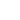                 Исполнитель:Корякин Артём Андреевич,         ученик 9 Б класса                                          Руководитель:           Бронских Любовь Владимировна,учитель русского языка и литературы МАОУ «Школа № 3» КГОКамышлов, 2023гОглавлениеВведение........................................................................................……………3Интернет-сленг и его происхождение…….....................................................6Характерные черты сленга и их виды……………………………………….8Популярные социальные сети………………………………………………..9Влияние Интернет - общения на  речь подростков......................................10«Плюсы» и «минусы» молодёжного сленга………………………………..12Анкетирование подростков.............................................................................13Заключение.......................................................................................................18Список литературы..........................................................................................20ВведениеИнтернет  уже давно стал средством общения для многих людей. Сегодня Интернет – это огромный источник информации для всех современных интернет пользователей. Скорость и доступность связи между пользователями сделали возможным использовать Интернет не только как инструмент обучения, но и как средство для общения и развлечения. Возможность обмениваться фотографиями, аудио и видеозаписями через Интернет очень привлекательна для нового поколения. Безусловно, социальные сети  имеют потенциал влияния на языковую культуру пользователей, особенно на речевую культуру молодого поколения. Будучи сам пользователем сети Интернет и неравнодушным к судьбе русского языка, я решил выбрать именно эту тему для своего исследования. В школе мы начинаем изучать русский язык, знакомимся с правилами написания слов, предложений, текстов. Мы обогащаем нашу речь, читая художественную литературу. Раньше наш язык был «великим и могучим», но сегодня, с каждым годом, уровень безграмотности населения, особенно подростков, растет. Сегодня подростки стараются общаться на более понятном языке, даже не задумываясь о правильности написанного. Некоторые пишут без знаков препинания. В Интернет-пространстве русские слова часто употребляются подростками не по правилам, с ошибками, что приводит к негодованию педагогов, родителей, представителей старшего поколения.Актуальность выбранной темы объясняется тем, что существуют проблемы, которые возникли с появлением Интернет - сленга и не решены до сих пор: сетевой язык уже превратился из модного течения в новый стиль общения, и в переписках, блогах и чатах наличие орфографических ошибок уже входит в привычку и становится причиной снижения грамотности. Такая вседозволенность ведёт к тотальной безграмотности населения в России. И это явление не может не вызывать тревогу у образованных людей. Использование особых форм общения в социальных сетях негативно влияет на речь школьников, вследствие чего учащиеся допускают много ошибок в устной и письменной речи.
Стремительные негативные изменения, происходящие в русском языке, заставляют многих говорить о том, что он истощается, теряет свой блеск, глубину, красоту. Большинство исследователей сходятся во мнении, что причина негативных тенденций в развитии русского языка заключается в активном проникновении в него разговорного, просторечного языка (в частности интернет-сленга). Действительно ли существует проблема снижения уровня культуры речи и грамотности подростков? В чем причины и каковы последствия этой проблемы? В своей проектной работе я постараюсь дать ответы на эти вопросы. 	Цель работы: Исследовать влияние Интернет-общения на речь подростков-пользователей Интернета и определить, действительно ли использование Интернет-сленга приводит к снижению грамотности устной и письменной речи.Задачи:Изучить Интернет-сайты, которые учащиеся используют для общения;Провести анкетирование подростков;Изучить сленговые выражения и сокращения, часто используемые учащимися;Составить словарь Интернет-сленга;Охарактеризовать влияние языка Интернет-общения на грамотность молодежи.Объект исследования: материалы Интернет - сайтов, речь школьников 7-11 классов.Предмет исследования: Интернет-сленг, слова и выражения, используемые подростками при общении в социальных сетях, ошибки, которые они допускают.Гипотеза: использование Интернет-сленга, неправильное написание слов при общении в Интернете и отсутствие пунктуации при онлайн-общении негативно влияет на грамотность учащихся и снижает культуру общения между подростками.Методы исследования:1. Аналитическое чтение;2. Теоретический анализ литературы;3. Поисковый, смысловой анализ;4. Сравнительный анализ;5. Обобщение;6. Анкетирование.Новизна исследования заключается в том, что оно является призывом не только для подростков, но и для взрослых. Хочется, чтобы люди задумались о необходимости беречь наш язык, не поддаваясь влиянию сленга в социальных сетях.Практическая значимость работы заключается в том, что результаты данного исследования дают возможность определить влияние Интернет-сленга на языковую культуру подростков, что может помочь учащимся и родителям сохранить родной язык.Интернет-сленг и его происхождениеСленг - это неформальная лексика (слова, фразы, выражения), распространенная в разговорной речи людей определенных возрастных, социальных, профессиональных групп. Основной причиной появления молодежного сленга является большое влияние западной культуры. Сленг подобен его носителям, он служит опознавательным знаком принадлежности человека к данной социальной среде. Новый стиль общения в Интернете подразумевает, что виртуальные люди должны говорить быстро и проявлять оригинальность.Первой причиной быстрого появления новых слов в компьютерном сленге является скачок развития самой компьютерной техники. Если мы заглянем в десятки журналов, которые освещают новинки рынка компьютерных технологий, то обнаружим более или менее значимые разработки почти каждый месяц. И в условиях такой технологической революции каждое новое явление в этой области должно получить свое название. А поскольку почти все они появляются в Америке, естественно, мы получаем их на английском языке. Когда же об этих разработках узнают в России, то для их подавляющего большинства не находится аналога в русском языке. Так что российским специалистам приходится использовать оригинальные термины. Поэтому английские названия все чаще наполняют русский язык. Возникновение такого большого количества компьютерного сленга связано с тем, что в русском языке отсутствует стандартизированная терминология в этой области, значительное число брендинговых и рекламных терминов. В последнее время стали популярны компьютерные игры. Это так же послужило мощным толчком для появления новых слов. Увлечение англицизмами стало своего рода модой. Это связано со  стереотипами и идеалами, созданными в молодежном обществе. Таким стереотипом нашего времени является образ идеализированного американского общества, где уровень жизни намного выше, а высокий технический прогресс лидирует во всем мире. И добавляя в свою речь английские заимствования, молодые люди как бы приближаются к этому стереотипу и приобщаются к американской культуре, образу жизни. Исследователи  отмечают, что сленговые слова и выражения не имеют одинаковой судьбы. Некоторые из них со временем закрепляются и превращаются в обыденную речь. Другие существуют со своими носителями некоторое время, а потом забываются и даже ими. И, наконец, третья группа сленговых слов и  выражений остаются сленговыми на протяжении длительного времени и переживают поколения. Они никогда полностью не переходят в общеупотребительный язык, но они также совершенно не забываемы.Характерные черты сленга и их видыЯ выяснил, что существует четыре вида сленгов:Эмоциональные слова и выражения. К ним относятся, в первую очередь, такие, как «блин», «ёлки – палки» и т.д., которые употребляются в сленге только как эмоциональные восклицания. Эмотивы – это носители эмотивного значения, они выражают эмоциональное отношение к предмету.  Эмотивы типа «корка», «обсад», «крутняк», «улет», «чума»  и пр.Слова и выражения с эмоциональным значением. Эти эмоциональные единицы функционируют в речи  и характеризуются тем, что они не только выражают эмоциональное состояние говорящего, но и называют переживаемые им эмоции. Прежде всего, это такие глаголы, как балдеть, кайфовать, тащиться, торчать, опухнуть.Слова с эмоциональным компонентом значения. Эти эмотивы имеют определенное значение и эмоциональную составляющую, передающую эмоциональное отношение говорящего к слушающему. Так в речи школьников имеются жаргонизмы: училка, классуха. Хотя употребление этих выражений не имеет функции оценки названных людей (училка – это не «плохая учительница», а просто учительница), оно все же  демонстрирует намерение говорящего принизить социальный статус этих людей в глазах слушающего и в своих, тем самым повысить собственный.Эмоциональные речения. Их форма напоминает побудительную структуру, имеющую «значение волеизъявления, направленного на собеседника». Однако в отличие от этих конструкций, эмоциональные речения не предлагают немедленного исполнения воли говорящего, тем более что с логической точки зрения, это было бы абсурдно (например, «иди ты в пень»).Популярные социальные сетиВ мире  очень много разных социальных сетей. Я проанализировал несколько популярных социальных сетей в России. Рассмотрим каждую отдельно.Вконтакте - российская социальная сеть со штаб-квартирой в Санкт-Петербурге. Сайт доступен на 86 языках, особенно популярен среди русскоязычных пользователей.Дата основания: 10 октября 2006 г.Автор: Павел Валерьевич ДуровОдноклассники - российская социальная сеть, принадлежащая VK. 50-й по популярности сайт в мире.Дата основания: 4 марта 2006 г.Автор: Альберт Михайлович ПопковViber (Вайбер) – приложение-мессенджер, которое позволяет отправлять сообщения, совершать видео- и голосовые звонки через Интернет. Голосовые вызовы между пользователями с установленным Viber бесплатны. Viber имеет возможность отправлять текстовые, голосовые и видеосообщения, документы, изображения, видеозаписи и файлы, а также работать в автономном режиме. Дата основания: 2 декабря 2010 г.Авторы: Тальмон Марко, Игорь МагазинникWhatsApp (ВотСап) - американский бесплатный сервис обмена мгновенными сообщениями и голосовой связи по IP, принадлежащий компании Meta. Он позволяет пользователям отправлять текстовые и голосовые сообщения, совершать голосовые и видеозвонки, обмениваться изображениями, документами, местоположением пользователя и другим контентом.Дата основания: 24 февраля 2009 г.Авторы: Брайан Эктон, Ян КумTelegram (Телеграм) — кроссплатформенная система мгновенного обмена сообщениями (мессенджер) с функциями обмениваться текстовыми, голосовыми и видеосообщениями, стикерами и фотографиями, файлами многих форматов.Дата основания: 14 августа 2013 г.Автор: Павел Валерьевич ДуровВлияние Интернет-общения на речь подростковСуществуют разные взгляды на проникновение интернет-сленга в литературный язык. Большинство исследователей сходятся во мнении, что это явление приведет к «умиранию» русского языка, призывая к решительной борьбе с ним. Другие ученые считают, что интернет-сленг – это просто естественное явление в развитии русского общества, и нужно относиться к нему спокойно.В основе синтаксиса Интернет-сленга  лежит упрощение синтаксиса и правил пунктуации русского языка. В Интернете многие школьники не расставляют запятые. Это связано с незнанием правил пунктуации русского языка, с неумением определять границы простых предложений в составе сложного. Запятые помогают понять смысл фраз, а  их отсутствие в предложениях усложняет понимание текста. Чтобы сэкономить время, школьники не расставляют знаки препинания в предложении, не отделяют каждую реплику в диалоге и т.д. Это затрудняет чтение и понимание текста. Можно использовать сленг в том случае, если вы владеете нормами современного русского языка и знаете все правила орфографии и пунктуации. 	Проанализируя влияние сленга на лексику современного подростка, я выделил как положительные, так и отрицательные его стороны. Подростки любят использовать Интернет-сленг. Он позволяет быстро общаться, что очень удобно в наше время. Такой язык делает общение простым, доступным и веселым.Однако у Интернет-общения есть и обратна сторона. Из-за частого использования Интернет-сленга подростки допускают ошибки и испытывают трудности с выражением своих мыслей, особенно при устных ответах. Интернет-общение содержит много нецензурных фраз, которые засоряют язык. Иногда мы говорим об обычной безграмотности Интернет-пользователей: учащиеся просто не знают орфографических правил русского языка и  допускают одни и те же ошибки и в школьных тетрадях,  и в переписке в Интернете. В последнее время на просторах Интернета стал популярен так называемый «аффтарский» язык. Суть его заключается в том, что слова печатаются так, как они слышатся и произносятся («дарога»), звонкие согласные меняются на глухие, А на О и наоборот («кросафчег», «с празднегом»).  Конечно, такое общение не приносит никакой пользы, а напротив, засоряет язык и приводит к его оскудению. «Плюсы» и «минусы» молодежного сленгаГлавный «минус» молодежного сленга, по мнению взрослых. В том, что он «засоряет» русскую речь, но мало кто задумывается о том, что такая особенность речи – это интересный способ самовыражения, развивающий воображение.Также сленг позволяет сокращать некоторые длинные выражения без какого-либо изменения смысла. Использование сленга делает речь более яркой, а это позволяет подросткам выражаться более эмоционально, но при этом культурно. И это можно отнести к «плюсам» молодёжного сленга.Во всех молодежных субкультурах сленг является способом самовыражения. У всех нас бывают периоды, когда наш словарный запас забивается разными «словами», не имеющими ничего общего с нормальной речью. Со временем большинство сленговых слов уходят в прошлое, но есть и такие, которые люди используют всю жизнь, не задумываясь о том, кем и когда они были придуманы.Анкетирование  подростковДля  получения  более  объективного  представления о взаимодействии русского языка  и сленга, я  провел  анкетирование  среди  моих друзей и пользователей социальной сети «Вконтакте». Ответить нужно было на следующие вопросы.Первый вопрос: «Как часто вы используете Интернет-сленг?»72% опрошенных ответили, что они часто используют Интернет-сленг, 23% - редко, а 5% вообще не используют сленг в своем лексиконе.Рис. 1.Второй вопрос: «Ваше отношение к сленгу?»Положительный ответ дали 51% учеников, 40% учащихся вообще заявили, что им все равно, а 9% испытывают плохое отношение к сленгу. Рис. 2.3. Третий вопрос: «Соблюдаете ли вы правила русского языка при общении в сети?»57% ответили, что не всегда пишут правильно, 33% всегда соблюдают правила, 10% не задумываются об ошибках при написании слов.Рис. 34. Четвертый вопрос: «Почему в наше время сленг очень популярен?»56% утверждают, что таким образом проще выражать свои мысли, 4% не знают ответа на вопрос, а 40% думают, что это модно.Рис. 4.5. Заключительный этап анкетирования. Я решил задать школьникам написать несколько популярных слов Интернет - сленга. И вот, что получилось:Словарь Интернет–сленга подростковОпрос показал, что Интернет-сленг пользуется популярностью у ребят, но также показал, что подростки при всем этом стараются сохранять культуру речи.ЗаключениеРезультаты проведённой работы по данной теме показали следующее. Во-первых, общение в Интернете негативно влияет на речь современных подростков, так как ребята привыкают к неправильной речи и начинают использовать сленговые выражения не только тогда, когда работают за компьютером, но и в повседневной жизни: когда оформляют записи в учебных тетрадях, общаются между собой, разговаривают с учителями и родителями. Во-вторых, язык переполняется большим количеством иностранных слов. Я считаю, что безграмотность в современном обществе не должна восприниматься как норма. Когда подросток правильно говорит и пишет, это характеризует его как умного, развитого, интеллигентного современного человека. Работая над этой темой, я пришел к выводу, что запрет на использование жаргонизмов и сленговых выражений бессмыслен (это не приведет к желаемому результату), но и невозможно не видеть опасной тенденции засорения и искажения литературного языка. В результате изучения теоретического материала и проведённых исследований я пришел к выводу, что чрезмерное употребление Интернет-сленга в речи подростков негативно влияет на их речевую грамотность. Таким образом, гипотеза исследования полностью подтвердилась. Общаясь друг с другом в сети, мы должны обязательно соблюдать сетевой этикет. В первую очередь следует следить за грамотностью. Следует проверять свои сообщения на наличие грамматических и пунктуационных ошибок. Недопустимо употреблять бранные и ругательные слова. Необходимо быть тактичным в общении, и выражаться максимально точно, чтобы вас понимали. Для этого нужно избегать флуда (множества бессмысленных сообщений). Можно сделать вывод о том, что интернет-сленг расширяет коммуникативные возможности современной молодежи, делая ее более общительной, открытой и раскрепощенной. Но есть и отрицательные стороны общения. Погружение в виртуальные миры иногда может заставить нас забыть о реальности, а интернет-сленг засоряет нашу речь в повседневности. Мне хочется верить, что молодежь научиться ценить русский язык, что модным станет образованность и грамотное изложение своих мыслей и идей, а не общение в стиле Интернет-сленга. Русский язык - самый красивый, мелодичный и богатый  язык в мире. Мастера слова на протяжении многих веков оттачивали могучее, великое русское слово. Мы не должны отказываться от наследия, доставшегося нам от предков.Список используемой литературы1. Ахманова О.С. Словарь лингвистических терминов. М.: Советская энциклопедия, 1966. С.419.2. БЭС - Большой энциклопедический словарь. Языкознание. М.: Российская энциклопедия, 1988. С.161.3. Гальперин И.Р. О термине «сленг» // Вопросы языкознания. No 6.1956. С.107-114.4. Даль В.И. Толковый словарь живого великорусского языка. РИПОЛ классик. 2006. – 752. – (Золотая коллекция).5. Константин Мильчин. Афиша: Книги недели: «Самоучитель олбанского», «Китай. Как стать сюнди.» и др. Русский репортёр (23 апреля 2013).6. Кудинова Т.А. «Общий жаргон» // Информационный гуманитарный портал "Знание. Понимание. Умение". - 2010. - № 5 - Филология.7. Лихолитов П. В. Компьютерный жаргон // Русская речь. — М., 1997. — № 38. Ресурсы Интернета  http://encyclopaedia.bidСловоЗначениеРилреальноЭтЭтоЩа сейчасокхорошоИзиПросто, легкоФастомБыстроХайпСлава, шумихаахахсмехФанВеселье ЧекнутьПроверитьУгарВесельеКомпКомпьютерЧувакЧеловекРофлШуткаПокиПокаГулГулятьХиккаОдинокий ДенситьТанцеватьКапецЭмоции удивления ЯснПонятноЧсЧерный списокВкВконтактенормнормальноОруСмеюсь ЖестьУжас ТопОчень хорошоАффтарАвтор текста В натуреНа самом делеФейсЛицоЧилитьОтдыхать СкамМошенничествоВайбПриятная атмосфераТемаМне нравитсяКринжИспанский стыдПлиз, плзПожалуйста Здаров, даровЗдравствуй Пасибки,спс, пасибСпасибо ТожТоже самоеСпецСпециальноТя ТебяКдКак делаТиТыВсмВ смысле ГикФанатПруфДоказательствоИнетИнтернетТроллить Шутить над кем-тоБулить Издеваться над кем-тоПо кдПо определенному времени ЧатПереписка Седня, сеняСегодня Прив, хайПриветВиндаWindows ДроваДрайвера ФейкПодделкаГлюкНеправильная работа программы Баг ОшибкаГоловаПроцессорГеймерИгрокС дрС днем рождения Позитифчег Позитив Пиши исчо Пиши ещеСкокаСколько ЛолОчень громко смеяться Кнш, канешКонечно РжунимагуОчень сильно смеюсьСуперЗдорово 